Syllabus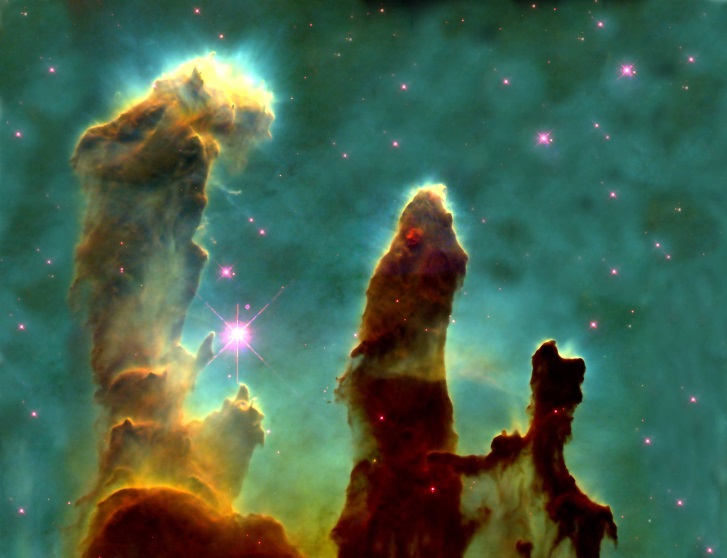 Physics 175 – Fall 2017The Course:	Physics 175 is the first course of a 2-semester sequence of algebra and trig-based general physics.  This course is offered for science and other pre-professional majors.  The main topics to be covered are motion, forces, work and energy, momentum, fluids, and thermodynamics. Core Curriculum:	Physics 175 fulfills a Bachelor of Arts or Science requirement of the University of Southern Indiana’s Core 39 program as a Natural Science with a Lab.  The Instructor:		Dr. Kent W. Scheller	Office Phone: 464-1903 			email:  		mailto:kschelle@usi.eduOffice:  SC 2223		Education:  Ph.D., Notre Dame, 1994Website: 		http://faculty.usi.edu/kschelleBats: Right		Throws: Right     	Team:  Atlanta Braves			Height:  5’10”		Weight:  190 lbs	Education:  Ph.D., Notre Dame			Marital Status:  Married (Amy)  Children: Nicholas (19), Abby (13), Jacob (11)Course objectivesTo gain exposure to basic physical principles and appreciate their connections to other fields of scienceTo experience thinking logically and critically about the world around us, and to communicate this thinking, both orally and in writing, through descriptive and mathematical techniquesTo increase our understanding of the scientific method and the nature of physical lawUpon Completion of Physics 175, students will be able to1. Describe the roles of observation, hypothesis, and testing in the process ofgenerating and modifying scientific explanations.2. Demonstrate the ability to use appropriate discipline-specific observational,quantitative, or technological methods to test hypotheses and determine theirpotential validity.3. Apply foundational knowledge and discipline-specific models and/or theories toexplain or predict natural phenomena and to solve problems in motion, forces, work and energy, momentum, fluids, and thermodynamics.4. Locate reliable sources of discipline-specific scientific evidence to constructarguments related to real-world issues and, where appropriate, distinguish between scientific and nonscientific evidence and explanations.The Book:	Physics, 7th Edition, Giancoli AND subscription to Mastering PhysicsThe Attendance Policy:	Class attendance is required.  Attendance for lab sessions is mandatory and 80% of the lab reports must be turned in to obtain a passing grade in the course AND a score of 75% or better must be earned to get a passing grade in the course.The Grade:	There will be 4 one-hour exams and a comprehensive final exam.  The lowest one-hourexam score will be dropped.  The course grade will be determined in the following manner based on total points possible:			3 one-hour exams(Four, less the 1 you drop)	300 points			Homework						~100 points			In-Class Exercises					50 pointsLab grade						100 points			Final exam						100 points        ~650 PointsFrom this total:   90%=A, 80% =B, 70%=C, 60%=D, and below 60% = FTHERE ARE NO MAKE-UP EXAMS.   IF YOU MISS AN EXAM, THAT IS YOUR DROP TEST.  THERE ARE NO + OR – GRADESLAB POLICYThe compiled laboratory grade will be calculated on the basis of all scheduled laboratory exercises and associated materials; students are not allowed to drop any of these elements.  A laboratory grade that is greater than 70% is considered passing (“P”).  You may “carry” that grade forward should you need to retake the lecture in the future. A lab grade lower that 70% will earn you an ‘NP’ grade for the lab section and will automatically fail you from the course due to your unsatisfactory performance in a crucial component of the course. The Withdrawal Policy:    	Conforms with University Policy. https://www.usi.edu/registrar/schedule-changes/withdrawalThe Policy/Penalty for Academic Dishonesty (link) :  https://www.usi.edu/media/3563761/Academic-Integrity-Policy-Interim-Fall-2014.pdfADA Policy:  If you have a disability for which you may require academic accommodations for this class, please register with Disability Resources (DR) as soon as possible. Students who have or who receive an accommodation letter from DR are encouraged to meet privately with course faculty to discuss the provisions of those accommodations as early in the semester as possible. To qualify for accommodation assistance, students must first register to use the disability resources in DR, Orr Center Rm. 095, 812-464-1961 http://www.usi.edu/disabilities. To help ensure that accommodations will be available when needed, students are encouraged to meet with course faculty at least 7 days prior to the actual need for the accommodation.Agenda Fall 17DateAgendaProblemsAug 21 MChapter 1, Chapter 2        23Chapter 2        25Chapter 2        28 MChapter 3        30Chapter 3  Sept    1Chapter 3        4  MNo class - Labor Day        6Review        8Test #1        11 MChapter 4  Forces        13Chapter 4        15Chapter 4        18 MChapter 5  Circular Motion        20Chapter 5        22Chapter 5        25 MChapter 6 Work and Energy        27Chapter 6        29Chapter 6  Oct 2 MReview        4Test #2        6Chapter 7  Impulse & Momentum        9 MFall Break        11Chapter 7        13Chapter 7        16 MChapter 8 Rotational Motion        18Chapter 8        20Chapter 8        23 MChapter 10  Fluids        25Chapter 10        27Chapter 10         30 MReview Nov  1Test #3        3Chapter 13  Temp and Kinetic Theory        6 MChapter 13         8Chapter 13         10Chapter 14 Heat         13 MChapter 14         15Chapter 14         17Chapter 15  Thermodynamics         20 MChapter 15         22Thanksgiving Break         24Thanksgiving Break         27 MChapter 15         29Review   Dec 1Test #4   Dec 4 MReviewDec 13thFINAL EXAM   9-11 AM